Семинар ко Дню кадрового работникаВ районном доме культуры 27 мая 2024 года состоялся семинар-совещание со специалистами по управлению персоналом организаций и индивидуальных предпринимателей Темрюкского района, приуроченный Дню кадрового работника. На семинаре с актуальными вопросами кадрового производства выступили специалисты Темрюкского центра занятости населения, архивного отдела администрации района и клиентской службы социального фонда России. Кадровым работникам были доведены последние изменения норм трудового и пенсионного законодательства, архивного дела. Разъяснены программы государственной поддержки работодателей при трудоустройстве безработных граждан, озвучены возможности прохождения профессионального обучения и получения дополнительного профессионального образования граждан.  В рамках мероприятия прошло чествование лучших кадровых работников, которым за высокие профессиональные качества и активное содействие в обеспечении занятости населения района были вручены Благодарственные письма и Благодарность главы муниципального образования Темрюкский район.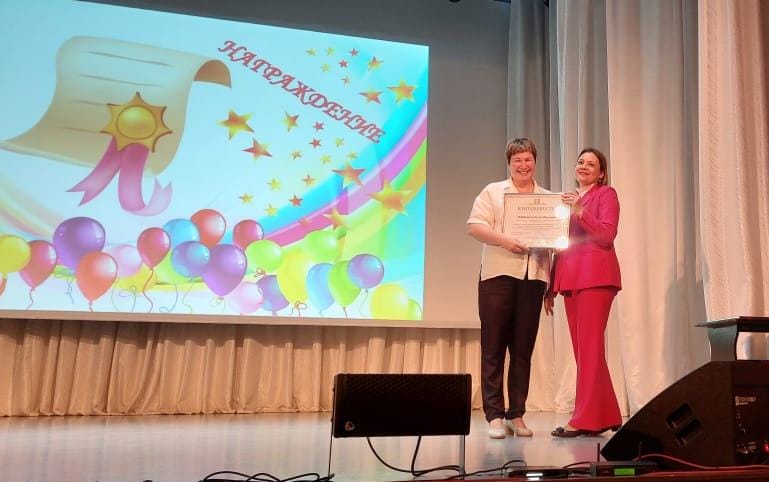 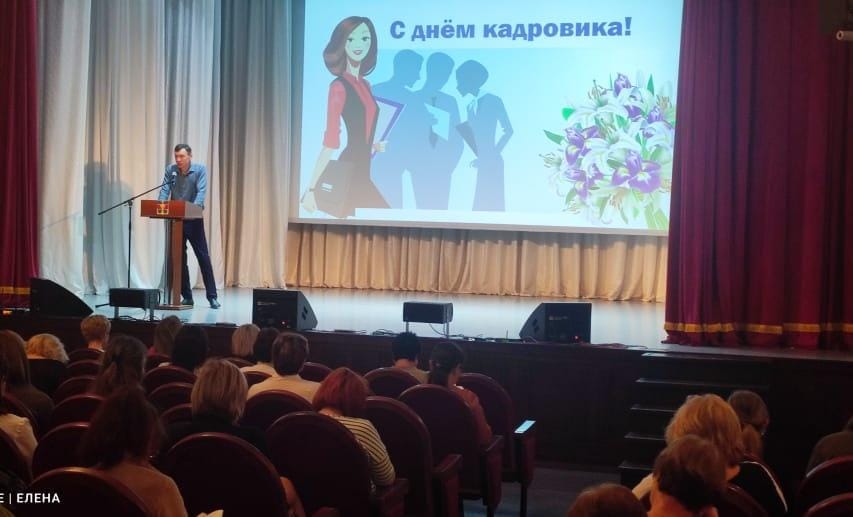 